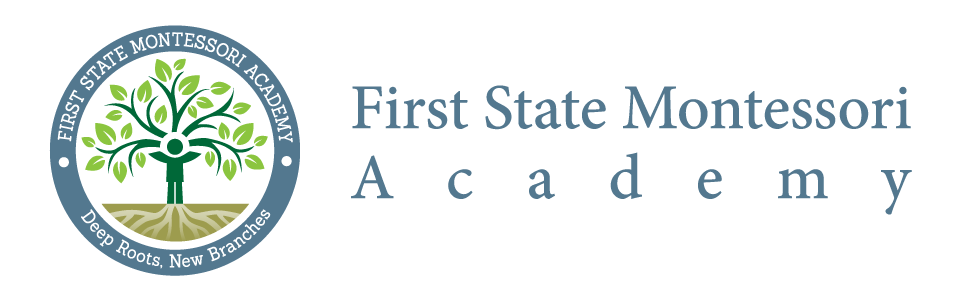 Citizen Budget Oversight CommitteeMeeting MinutesMeeting Date: January 16, 2020Commencement: 6:40 PMAdjournment: 7:18 PMLocation: First State Montessori AcademyIn attendance:  Courtney Fox, Liz Madden, Jill Pyle, Robbie Smith, Dick Riggs, Rob Tice, Matt Petrin and Karen Thorpe (via phone)Regrets: Mary Falkenburg, Zeke AllinsonMinutes:Reviewed Monthly Budget Report – Presented by Karen ThorpeNo objections or concerns notedRevenues and expenditures are trending as expectedCapital budget includes upgrades to the playground, a new roof and hallway floorsNew businessCourtney noted that the new HVAC system was in the last stages of installNext meeting was scheduled for Thursday, 03/19/2020 at 6:30 PMThere being no further business, meeting adjourned at 7:18 PM